Page 301. Exercice 19. Réduction ?Soit deux rectangles R1 et R2.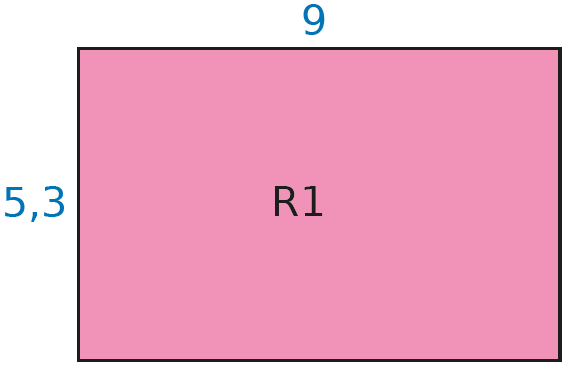 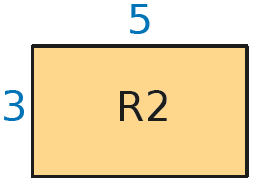 Le rectangle R2 est-il une réduction du rectangle R1 ? Justifie ta réponse.